Publicado en Granada el 08/02/2019 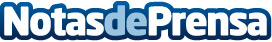 El galardonado como Mejor Curso de Bolsa de Europa es españolEl curso, dirigido por José Antonio Madrigal y organizado desde Eurekers, fue premiado por la revista The European y se impartirá este año en las principales ciudades de EspañaDatos de contacto:Beatriz CebriánResponsable de comunicación de Multiconversion963 767 470Nota de prensa publicada en: https://www.notasdeprensa.es/el-galardonado-como-mejor-curso-de-bolsa-de Categorias: Nacional Finanzas Andalucia Emprendedores Premios Cursos http://www.notasdeprensa.es